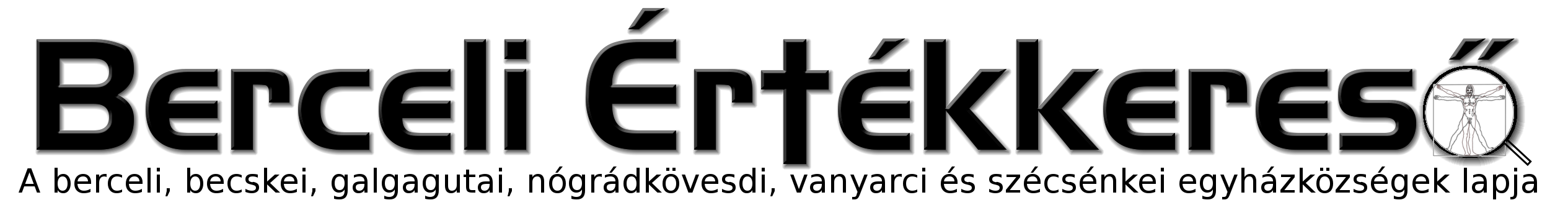 III. évf. 25. szám Évközi 11. vasárnap	2016. június 12.Egyházjogilag rendezetlen helyzetű hívek szentségekhez segítése (2.)Mikor gyanakodhatunk arra, hogy egy házasság érvénytelen volt?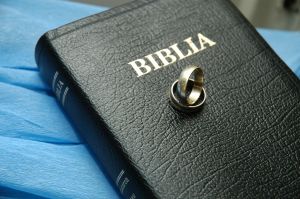 Ha a házasság csak néhány hónapig, évig tartott, vagy ha arra a kérdésre, hogy miért mentek szét, az alábbiakat válaszolják:a házasságkötésbe megalapozatlanul ugrott fejest,éretlenül viselkedett,többször hűtlenkedett közvetlenül a megkötés előtt, ill. után,rendszeresen alkoholizált,bármilyen beteges függősége volt,adósságot titkolt el,a gyermekekkel nem foglalkozott, vagy egyenesen kizárta, hogy foganjanak,annyira egoista volt, hogy önzésében nem figyelt a másikra, csak magának élt, avagy minden egyéb fontosabb volt neki, mint a házastársa,nem volt köztük érdemi kommunikáció,hiányzott a teljes élet- és szeretetközösség, csak felszín volt vagy érdek,az egyik fél csak otthonról menekülés céljából ment bele a házasságba, avagy más valódi célja volt, amihez a házasságot csak eszközként használta,bármi olyan személyiségzavara volt, ami lehetetlenné teszi (vigyázat: nem csak megnehezíti, hanem egyenesen lehetetlenné teszi!) az együttélést,nyitott házasság,félelemből kötötte,„ha nem megy, majd elválok”.stb.Ezek a példák a leggyakoribbak. Természetesen fontos hangsúlyozni, hogy attól, hogy e példák valamelyike fennáll, még nem biztos, hogy a házasság érvénytelen, csak azt jelenti, hogy ilyen esetekben érdemes gyanakodni. Az ítélet kimenetele bizonytalan mindaddig, amíg azt írásban meg nem kapják a felek és az jogerőre nem emelkedik, emellett ennek várható időtartamát sem lehet pontosan meghatározni. (Az eddigi gyakorlat azt mutatta, hogy egy ilyen folyamat maximum 1év alatt lezajlik.)Akik rendezni szeretnék házasságukat, felvehetik a kapcsolatot a Püspöki Bíróság jegyzőnőjével, Vastag Magdival személyesen, telefonon (hétfőtől péntekig 8-16h között a 27/814-116-on), vagy emailben (puspokibirosag@vaciegyhazmegye.hu). Magdi meg fogja adni az ügyvédek listáját és elérhetőségeiket, akik közül választhat és felveheti vele a kapcsolatot, továbbá fog adni egy A4-es segédanyagot arról, mi szükséges egy keresetlevél megírásához (ebben az ügyvédje is segíteni fog).		(Folytatás következik)HIRDETÉSEKBercelen a 6. csoport takarít.2016. június 18-án (szombaton) kerül megrendezése a berceli Falunap és Testvértalálkozó, melynek helyszíne a Berceli Széchenyi István Általános Iskola kertje. Az ünnepség 10 órakor szabadtéri szentmisével kezdődik, majd sor kerül Bercel és Opatów Önkormányzatok Testvértelepülési Megállapodásának aláírására, ünnepi köszöntőt mond Balla Mihály Országgyűlési képviselő. A rendezvény ezután kulturális programokkal folytatódik. 13:30 DÚR-MOLL MELODIES zenekar 14:30 Berceli Hagyományőrző Népdalkör, 14:45 Négy évszak Baráti Kör Kápolna, 15:00 Anett és tanítványai 15:25 SZANDA SINGERS 15:35 DANCE FITNESS MARX 15:50 Anett és tanítványai 16:30 BON-BON Együttes koncertje 17:00 SZANDA SINGERS 17:15 DANCE FITNESS MARX 17:30 Négy Évszak Baráti Kör Kápolna 19:00 APOSTOL EGYÜTTES élő koncertje 21:00 Szabadtéri bál Zene: VISSZHANG ZENEKAR Mindenkit szeretettel várnak!Szeretettel várjuk azon 18 évnél idősebb felnőttek jelentkezését, akik még nincsenek megkeresztelkedve, de szeretnének az egyház tagjai lenni vagy bár megkeresztelkedtek, de elsőáldozáshoz vagy bérmálkozáshoz eddig nem járultak. Számukra lehetőség van a hiányzó szentségekhez járulni. Mivel már felnőttek, így nem szükséges az elsőáldozáshoz előírt 3 év hitoktatást és a bérmálkozáshoz további 2 éves előkészület, azaz 5 év hitoktatásban részt venni, hanem 1 éves szuperintenzív katekumenátusban történő tanulás, formálódás, ismerkedés a közösséggel is elegendő lehet számukra, melynek végén megkeresztelkednek, elsőáldoznak, bérmálkoznak. Ezzel lehetőségük van az esetleg kimaradt szentségek pótlására. A képzési alkalmak a Berceli Plébánián, szombatonként 11 órától kezdődnek majd, a csoport alakulásakor azonban még van lehetőség az időpont módosítására. Jelentkezési határidő: 2016. június 15.2016.06.14.	K	 08:00	Kiskertek bejárása Vanyarcon		17:00	Szentmise a Szécsénkei Templomban2016.06.15.	Sz	18:30	Ifjúsági Szentségimádás a Berceli Templomban2016.06.16.	Cs	17:30	Szentségimádás a Berceli Templomban2016.06.17.	P 	14:00	Kökény Pálné gyászmiséje majd temetése Bercelen2016.06.18.	Sz	10:00	Papszentelés a Váci Székesegyházban		10:00	Szabadtéri Szentmise a Berceli Iskolaudvaron2016.06.19.	V	8:30	Szentmise a Berceli Templomban		10:00	Dr. Beer Miklós megyéspüspök 50 éves hálaadó szentmiséje a Váci Székesegyházban		10:30	Szentmise a Becskei Templomban		10:30	Igeliturgia a Galgagutai Templomban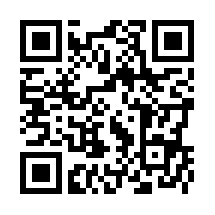 		12:00	Szentmise a Szécsénkei Templomban, Keresztelés		12:00	Igeliturgia a Nógrádkövesdi Templomban		14:00	Igeliturgia a Vanyarci Templomban2016.06.20-2016.06.24. Napközis hittan tábor Szt Miklós Közösségi Házban általános iskolás hittanosok2016.06.27-2016.07.02. Lánytábor a Tahi Szív lelkiségi Központban (erib.sjc@gmail.com)2016.07.18-2016.07.23. Hittanos tábor Szob általános és középiskolás hittanosaink és fiatalok2016.08.01-2016.08.06. Ifjúsági tábor Szt Ignác Lgy. Házban középiskolás és érettségizett fiatalok2016.08.07-2016.08.13. Ipolymenti Nagyboldogasszony Közösség ifjúsági tábor Nógrádmegyeren2016.08.13.	Zarándoklat Mátraverebély-Szentkútra (2.000 Ft/fő)Hivatali ügyintézés: Római Katolikus Plébánia 2687 Bercel, Béke u. 20. H-P 8:00-16:00tel: (30) 455 3287 web: http://bercel.vaciegyhazmegye.hu  e-mail: bercel@vacem.huBankszámlaszám: 10700323-68589824-51100005